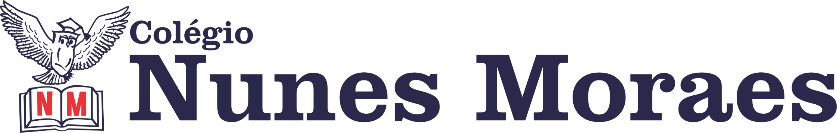 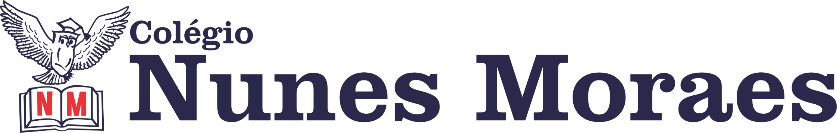 DIA: 06 DE JULHO DE 2020 - 1°ANO E.F1ªAULA: PORTUGUÊS Componente Curricular: Língua PortuguesaObjeto de Conhecimento: Reconto de história com apoio de imagens.Link da aula: https://youtu.be/QKvS1RKQhDY Aprendizagens Essenciais:Recontar oralmente, com o apoio de imagens,uma história escutada,(EF15LP19)O roteiro a seguir é baseado no modelo de ensino à distância, em que você vai estudar usando seu livro de Língua Portuguesa, aula em vídeo e WhatsApp.Passo 1: Apresentação da história das páginas 92 e 93. Passo 2: Explicar o que é um reconto,relizando  para a turma com as imagens do livro.Passo 3: Solicitar que cada educando realize o reconto e atravéis de audio compartilhe com a turma.Passo 4: Atividade no livro leitura e escrita,página 32.Para ouvir a história novamente acesse ao link:https://www.youtube.com/watch?v=apw_BrU7LRg&t=70sParabéns! Você concluiu mais um dia de estudo! Até a próxima!2ªAULA: EXTRALink da aula: https://youtu.be/4WbDZPDwGyQ Olá aluno! Hoje você vai estudar usando um roteiro de estudo. Mas o que é um roteiro de estudo? É um passo a passo pensado para te auxiliar a estudar o assunto da aula em vídeo de uma maneira mais organizada. Fique ligado! Passo 01 – Procure um espaço amplo. Vista uma roupa confortável, leve e tênis. Passo 02- Precisaremos dos seguintes materiais: copos ou latas ou garrafas (de preferência descartável), régua, bolinha ou limão ou laranja e rolo de papel ou copo long drink.Passo 03 – Tenha ao lado uma garrafinha com água.Não se preocupe se não conseguir realizar todos os exercícios. Faça no seu ritmo.  Para a próxima aula precisaremos dos seguintes materiais: copos, tampas de garrafa, sapatos.3ªAULA: INGLÊS Componente Curricular: Língua InglesaLink da aula: https://youtu.be/YN16pb6jqNoPáginas 70 a 73 – atividades sobre números e materiais escolares.Enviar para professora fotos de todas as páginas trabalhadas no dia.Realizar as duas atividades na folha entregues no começo do período de isolamento pesquisando pelos capítulos 1 ao 8